Adjustment to the Residential Care Subsidy as part of the Annual General Adjustment 2023Hon Carmel Sepuloni, Minister for Social Development and Employment 
Hon Barbara Edmonds, Associate Minister of HealthThese documents have been proactively released. 11 May 2023, Cabinet paper – Adjustment to the Residential Care Subsidy as part of the Annual General Adjustment 202318 May 2023, Cabinet Legislation Committee Minute LEG-23-MIN-0068, Cabinet Office.The Cabinet paper seeks Cabinet Legislation Committee’s authorisation to submit the Amendment Regulations to the Executive Council to make the routine technical adjustments to the Residential Care Subsidy settings to account for inflation in accordance with the Consumers Price Index as part of the 2023 Annual General Adjustment. © Crown Copyright, Creative Commons Attribution 4.0 International (CC BY 4.0)Search Tags: annual general adjustment, residential care subsidy, thresholdsCoversheetCoversheet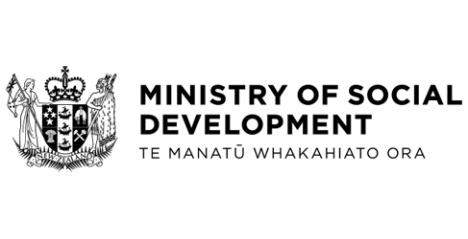 